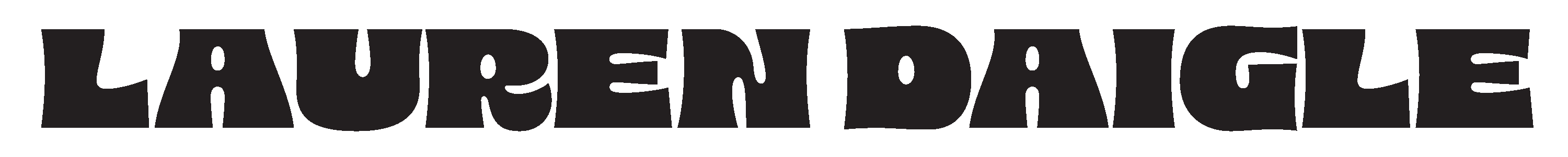 2x GRAMMY® AWARD-WINNING MULTI-PLATINUM ARTISTLAUREN DAIGLESHARES NEW SONG “BE OKAY”FROM THE COMPLETE 23-TRACK ALBUMLAUREN DAIGLESET FOR SEPTEMBER 8, 2023 RELEASEVIA ATLANTIC RECORDS/CENTRICITY MUSICTHE KALEIDOSCOPE TOURKICKS OFF SEPTEMBER 6 IN MEMPHIS, TNDAIGLE’S CURRENT SINGLE“THANK GOD I DO”HITS #1 ON 6 BILLBOARD CHRISTIAN SONG CHARTSPRE-SAVE LAUREN DAIGLE ALBUM HERELISTEN TO “BE OKAY” HERELISTEN TO THE FIRST 10 SONGSOF LAUREN DAIGLE HERE
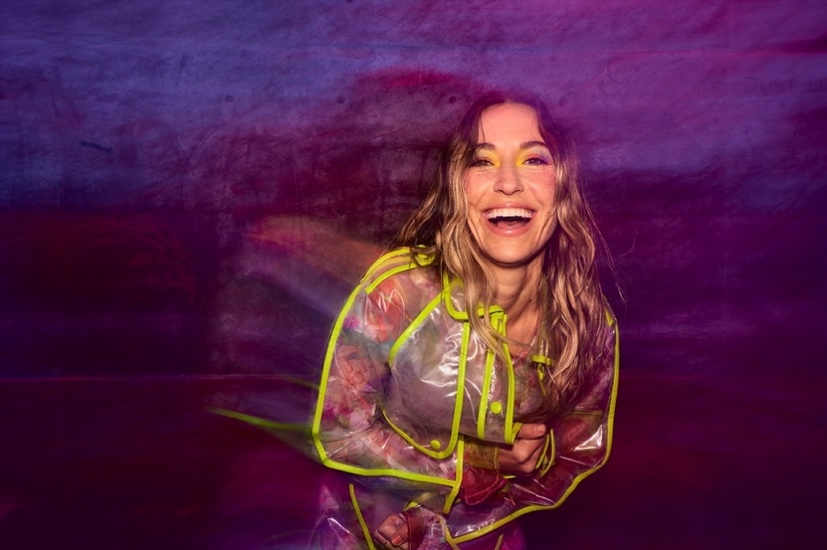 Download Hi-Res HERE | Photo Credit: Jeremy Cowart“…one of the best singers in contemporary pop.” – VARIETY“…filled with songs that highlight her brand of personal pop and soulful roots.” – BILLBOARD“The second half of Lauren Daigle is set to be released this fall. The 10 tracks on the first part of the project provide such a holistic portrait of the singer/songwriter that it is hard to imagine she could have much more to reveal, but the forthcoming release promises even more insight into Daigle’s new sonic territory.” – AMERICAN SONGWRITERToday, two-time GRAMMY® Award-winning singer-songwriter Lauren Daigle shares soaring ballad “Be Okay” (listen HERE), co-written with Nashville-based songwriter Ellie Holcomb.“Be Okay” is the latest offering from the Louisiana-born artist’s forthcoming 23-track, self-titled album, Lauren Daigle, which is due out Friday, September 8, 2023 via Atlantic Records/Centricity Music.Led by GRAMMY®-winning producer Mike Elizondo (Twenty One Pilots, Mary J. Blige, Fiona Apple, Carrie Underwood), Lauren Daigle boasts co-writes with award-winning songwriters, including Natalie Hemby, Amy Wadge, Shane McAnally, Jason Ingram, Lori McKenna, and Jon Greene, and features from Jon Batiste, Natalie Hemby, and Gary Clark Jr. The album showcases Daigle’s stunning and powerful voice, rich storytelling, and incredible musicality.In May, Daigle shared the album’s first 10 songs (listen HERE), receiving immediate acclaim from the likes of Billboard, The Tennessean, and Variety, the latter of whom declared her “one of the best singers in contemporary pop.”Just last weekend, she performed one of these tracks – a stunning rendition of “Saint Ferdinand” with Jon Batiste – during the fellow Louisiana native’s ‘Jon Batiste & Friends’ set at Newport Folk Festival.Meanwhile, Daigle’s current single, the Billboard #1 “Thank God I Do,” has officially topped 6 Christian song charts at once, a feat that has not been achieved by any artist since her 2018 smash hit, “You Say,” did the same.“Thank God I Do” is also Top 20 at Hot AC Radio and Top 15 at AC Radio. Daigle has performed the song live on The TODAY Show, Live with Kelly and Mark, and on the season finale of American Idol, duetting with season 21’s runner-up Megan Danielle (watch HERE).Says Daigle, of her forthcoming self-titled release:“In May, I released the first 10 songs from my self-titled album. It had been a while since I had put out new music, so I wanted to share these songs as soon as they were ready to go. This is just the beginning of the journey to the complete story of the 23-song album, which I am excited to announce is coming out September 8. These 23 tracks represent all that I am – they embody my soul and my spirit. I can’t wait for you all to hear them.”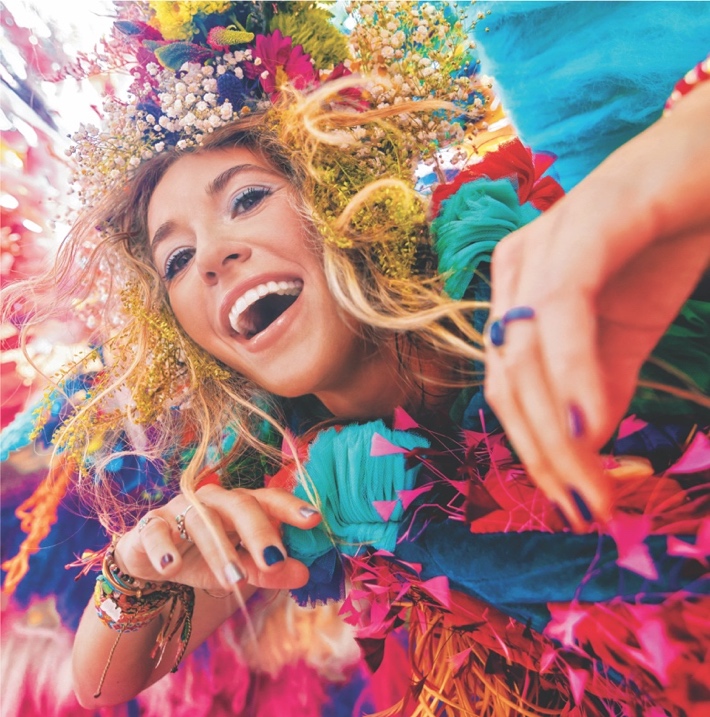 Download Hi-Res Album Artwork HERELAUREN DAIGLE: TracklistThank God I DoSaint Ferdinand (feat. Jon Batiste and Natalie Hemby)NewWaitingTo Know MeKaleidoscope JesusValuableDon’t Believe ThemEgoThese Are The DaysSalvation Mountain (feat. Gary Clark Jr.)Back To Me21 DaysLove Me StillInterlude #1Turbulent SkiesSometimesInterlude #2InheritedHe’s Never GunnaBe OkayInterlude #3You’re All I’ll Take With MeThis fall, Daigle will embark upon her highly-anticipated fall US arena tour – The Kaleidoscope Tour – traversing the country from New Jersey’s Prudential Center to LA’s Crypto.com Arena, with stops in Boston, Atlanta, Seattle, Baton Rouge, and many more cities in between. Brandon Lake, Crowder, Josh Garrels, and Victory Boyd will join Daigle as support on select dates.The Kaleidoscope Tour kicks off on September 6 in Memphis, TN. Tickets are on sale at www.laurendaigle.com, where the full list of upcoming dates is listed.***With over a billion streams and years of sold-out US and international tours to her name, Lauren Daigle continues to cement her status as a modern vocal powerhouse with a global, ever-growing fanbase.Since the release of her GRAMMY® Award-winning, platinum-certified 2018 album Look Up Child – which includes the breakthrough, newly-6x platinum-certified hit single “You Say” – Daigle has been a mainstay on the Billboard charts. When Look Up Child debuted at No. 3 on the Top 200 Albums chart, Daigle became the first female artist in history to simultaneously hit the Top 10 on both Billboard’s Pop and Christian Album charts. She went on to break another record when the LP reached 100 weeks at No. 1 on the Top Christian Albums chart, which is the greatest number of weeks that any artist has spent at the top of any individual album chart. Similarly, “You Say” is the longest-running No. 1 to appear on any weekly Billboard chart. Born in Lake Charles, Louisiana, Daigle is a two-time Grammy®, seven-time Billboard Music Award, four-time American Music Award, and ten-time GMA Dove Music Award winner.Off stage, Daigle remains committed to investing her time to promote music education, work with at-risk youth, and provide care for children, the elderly, and those in need through The Price Fund, an organization she founded in 2018. To date, she has distributed over $2.5 million to 42 nonprofits around the world.***CONNECT WITH LAUREN DAIGLEWebsite | Facebook | Instagram | Twitter | TikTok | YouTube For More Information, Please Contact:Sheila Richman | Atlantic Records | Sheila.Richman@atlanticrecords.comKaty Carmichael | Atlantic Records | Katy.Carmichael@atlanticrecords.comPaul Freundlich | PFA Media | paulf@pfamedia.netAlicia Krass | PFA Media | akrass@pfamedia.net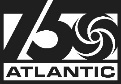 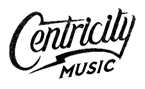 